Friday 3rd April Good morning boys and girls.  We hope you’ve had a good week completing your home learning activities.  It’s almost the weekend and you can all do the Friday dance!  Please learn the spellings from your list.Here is an activity for you to do from your list this week:Can you find other words hidden inside them? Which word has the most words hidden inside?  Maths:Complete White Rose Maths – Week 1 - Lesson 5 – Divide one digit by 10.Please log in to TT Rockstars and Sumdog and play each for 20 minutes.Don’t forget to try and complete the challenges!!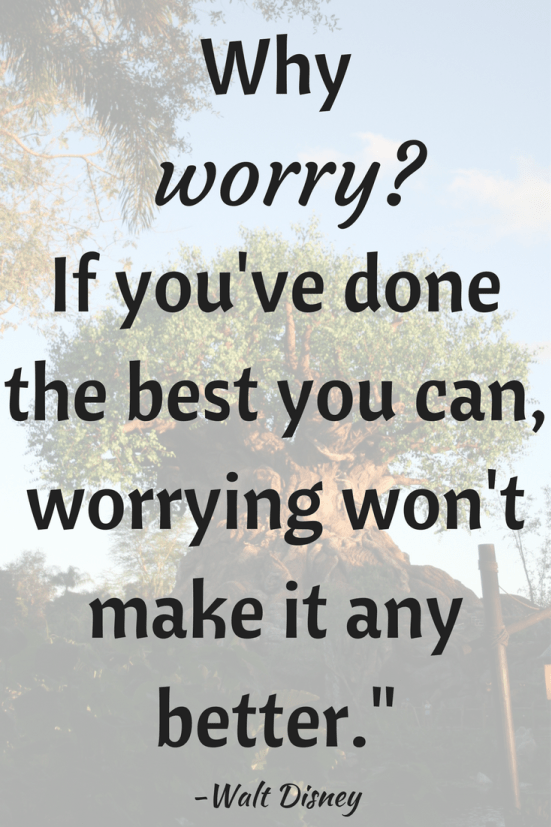 And remember what Walt Disney says, don’t worry your best is all we want to see!  Mrs Strain, Mrs  Lightfoot and myself just want you to try your best!  Enjoy your weekend everyone and keep safe! Mrs Endemaño, Mrs Strain and Mrs Lightfoot.Year 4 Spellings – Term 2 – Week 11 – Year 4 Spelling ListPlease use the LOOK, SAY, TRACE, COVER, WRITE, CHECK method to practise your spellings.Now have a go at the Tricky Word Endings activity.  –le, -el, -al, -ol.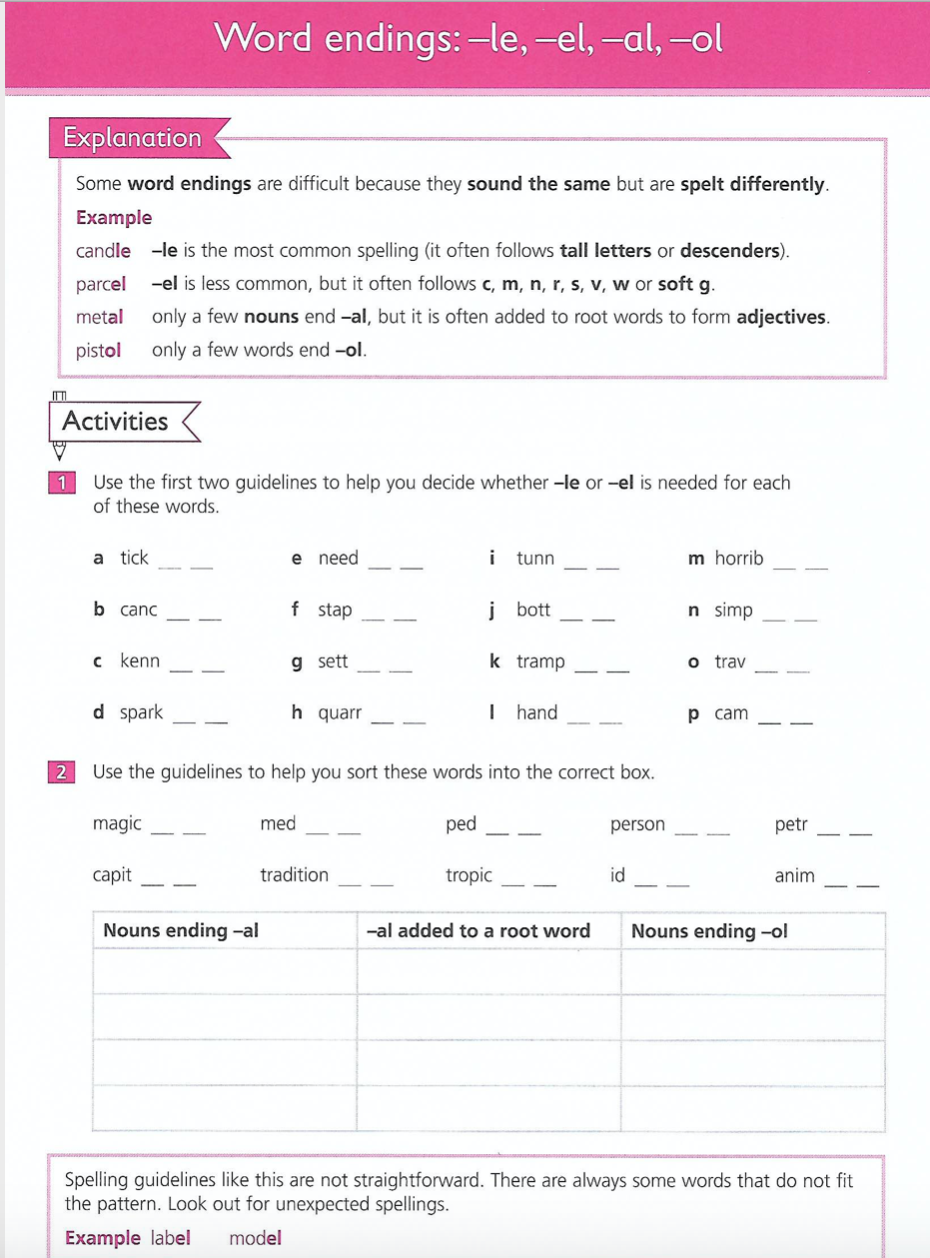 potatoespressurepositionSpellingTry 1Try 2peculiarperhapspopularpositionpossesspossessionpossiblepotatoespressureprobably